第４９回全日本バトントワーリング選手権関東支部大会　＜バトンチェックについて＞　大田区総合体育館を使用する際の注意事項として、体育館のフロア保護のため、新しいボールとティップの使用をお願いいたします。団体代表者の管理の下、使用する全てのバトンをチェックし、盛り上がって変形している物、ひび割れがある物、穴のあきそうな物などは１週間前から当日までに交換をしてください。　確認後、下記用紙に必要事項を記入し、バトンチェック責任者の署名の上、大会当日の団体受付時に必ずご提出ください。（フロア開放受付と大会団体受付にてそれぞれご提出ください）　不備を発見した場合は、その場で交換をお願いすることになりますのでご了承ください。【使用できないバトン例】　　ボール又はティップが１週間以内に交換されていないもの　など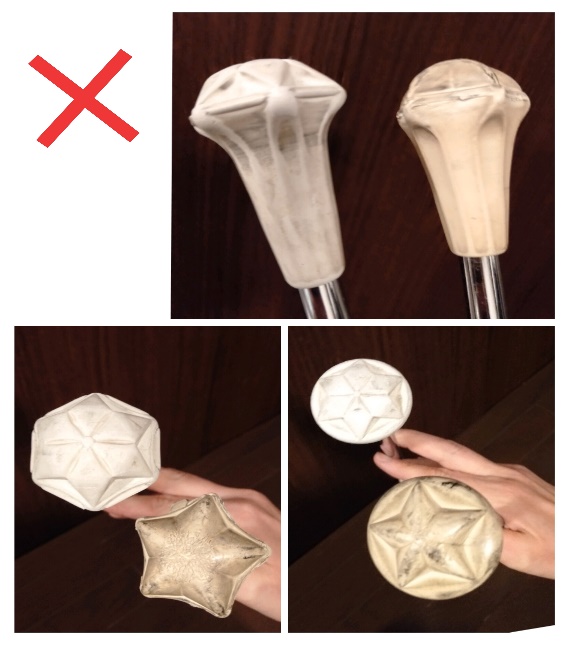 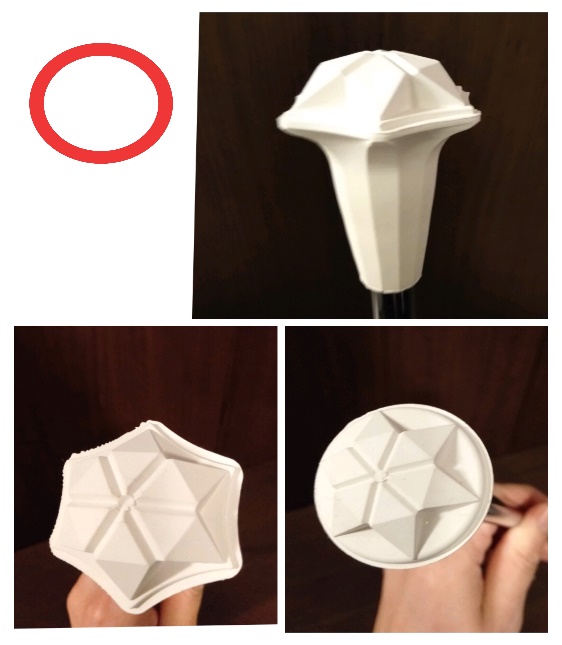 ＜第４９回全日本バトントワーリング選手権関東支部大会　バトン確認証＞団体名　　　　　　　　　　　　　　　　　　　　　　　　　　　使用本数　　　　　　　　　　　　本　今大会に使用する全てのバトンを　　　　月　　　　日　に確認しました。　　　　　　　　　　　　　バトンチェック責任者　署名　　　　　　　　　　　　　　　　　　　　　　　当日連絡責任者　氏名　　　　　　　　　　　携帯番号　　　　　　　　　　　